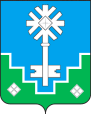 МУНИЦИПАЛЬНОЕ ОБРАЗОВАНИЕ «ГОРОД МИРНЫЙ» МИРНИНСКОГО РАЙОНА РЕСПУБЛИКИ САХА (ЯКУТИЯ) ГОРОДСКОЙ СОВЕТСАХА РЕСПУБЛИКАТЫН МИИРИНЭЙ ОРОЙУОНУН«МИИРИНЭЙ КУОРАТ» МУНИЦИПАЛЬНАЙ ТЭРИЛЛИИ КУОРАТЫН СЭБИЭТЭПРЕЗИДИУМРЕШЕНИЕБЫhААРЫЫТА25.03.2019										              № IV – 11-1 О создании рабочей комиссии по подготовке проекта                                   решения городского Совета об отчете Главы города за 2018 годВ соответствии со ст.2 Положения о порядке  предоставления и  рассмотрения ежегодного  отчета Главы муниципального образования      «Город Мирный» Президиум городского Совета                                     РЕШИЛ:Создать рабочую комиссию по подготовке проекта решения городского Совета об отчете Главы города в следующем составе:Председатель комиссии:Путинцева О.В. – председатель городского Совета;Заместитель председателя комиссии:Мёдова Ю.Б. – заместитель председателя городского Совета;Члены комиссии:Белов В.А. - заместитель председателя городского Совета, председатель комиссии по местному самоуправлению, законности и Регламенту, член Президиума городского Совета;Березовой В.В.  – председатель комиссии по социальным вопросам, член Президиума городского Совета;Дегтярев К.Б. – председатель комиссии по бюджету, налоговой политике, землепользованию и собственности, член Президиума городского Совета;Трушков В.Н. – председатель комиссии по вопросам ЖКХ и отраслям промышленности, член Президиума городского Совета;Ноттосов Н.М. – член Президиума городского Совета;Гвиниашвили Т.Р. – член Президиума городского Совета;Пузырева Л.М. – член Президиума городского Совета;Антонов К.Н. –  Глава города (по согласованию);Медведь С.Ю. – 1-й заместитель Главы Администрации по ЖКХ, земельным и имущественным отношениям;Корытова И.Н. – заместитель Главы Администрации по экономике и финансам (по согласованию);Син Ю.И. – заместитель Главы Администрации по социальным вопросам (по согласованию);Архипова М.А. –  начальник организационного отдела городской Администрации (по согласованию).Председатель городского Совета		                                         О.В. Путинцева